		Соглашение		О принятии единообразных технических предписаний для колесных транспортных средств, предметов оборудования и частей, которые могут быть установлены и/или использованы на колесных транспортных средствах, и об условиях взаимного признания официальных утверждений, выдаваемых на основе этих предписаний*(Пересмотр 2, включающий поправки, вступившие в силу 16 октября 1995 года)		Добавление 133: Правила № 134		Поправка 1Дополнение 1 к первоначальному варианту Правил − Дата вступления в силу: 
20 января 2016 года		Единообразные предписания, касающиеся официального утверждения механических транспортных средств и их элементов оборудования в отношении связанных с обеспечением безопасности эксплуатационных характеристик транспортных средств, работающих на водородеДанный документ опубликован исключительно в информационных целях. Аутентичным и юридически обязательным текстом является документ ECE/TRANS/
WP.29/2015/53.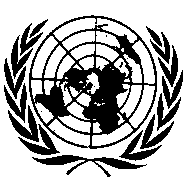 ОРГАНИЗАЦИЯ ОБЪЕДИНЕННЫХ НАЦИЙПункт 7.1.1.2 изменить следующим образом:«7.1.1.2		Маркировка заправочного блока. Вблизи заправочного блока, например с внутренней стороны наливной горловины, прикрепляют наклейку с указанием следующей информации: тип топлива (например, "КГВ" для газообразного водорода), МДЗ, НРД и дата изъятия резервуаров из эксплуатации.».